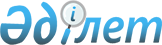 "2011-2013 жылдарға арналған аудандық бюджет туралы" Түлкібас аудандық мәслихатының 2010 жылғы 22 желтоқсандағы № 37/1-04 шешіміне өзгерістер енгізу туралы
					
			Күшін жойған
			
			
		
					Оңтүстік Қазақстан облысы Түлкібас аудандық мәслихатының 2011 жылғы 30 наурыздағы N 39/1-04 шешімі. Оңтүстік Қазақстан облысы Түлкібас ауданының Әділет басқармасында 2011 жылғы 6 сәуірде N 14-14-148 тіркелді. Қолданылу мерзімінің аяқталуына байланысты шешімнің күші жойылды - Оңтүстік Қазақстан облысы Түлкібас аудандық мәслихатының 2012 жылғы 2 ақпандағы N 25 хатымен      Ескерту. Қолданылу мерзімінің аяқталуына байланысты шешімнің күші жойылды - Оңтүстік Қазақстан облысы Түлкібас аудандық мәслихатының 2012.02.02 N 25 хатымен.

      Қазақстан Республикасының 2008 жылғы 4 желтоқсандағы Бюджет кодексінің 104, 106, 109 баптарына, Қазақстан Республикасының 2001 жылғы 23 қаңтардағы "Қазақстан Республикасындағы жергілікті мемлекеттік басқару және өзін-өзі басқару туралы" Заңының 6-бабы 1-тармағы 1-тармақшасына және Оңтүстік Қазақстан облыстық мәслихатының 2011 жылғы 16 наурыздағы № 38/389-IV "2011-2013 жылдарға арналған облыстық бюджет туралы" Оңтүстік Қазақстан облыстық мәслихатының 2010 жылғы 10 желтоқсандағы № 35/349-IV шешіміне өзгерістер мен толықтырулар енгізу туралы", нормативтік құқықтық актілерді мемлекеттік тіркеу тізілімінде 2044 нөмірмен тіркелген шешіміне сәйкес Түлкібас аудандық мәслихаты ШЕШТІ:



      1. "2011-2013 жылдарға арналған аудандық бюджет туралы" Түлкібас аудандық мәслихатының 2010 жылғы 22 желтоқсандағы № 37/1-04 шешіміне (Нормативтік-құқықтық актілерді мемлекеттік тіркеу тізілімінде 14-14-143 нөмірмен тіркелген, 2010 жылғы 31 желтоқсандағы «Шамшырақ» газетінің № 101-102 санында жарияланған) мынадай өзгерістер енгізілсін:



      1-тармақ жаңа редакцияда жазылсын:

      "1. Түлкібас ауданының 2011-2013 жылдарға арналған аудандық бюджеті 1,2 және 3-қосымшаларға сәйкес, оның ішінде 2011 жылға мынадай көлемде бекітілсін:

      1) кiрiстер – 6849034 мың теңге, оның iшiнде:

      салықтық түсiмдер –954677 мың теңге;

      салықтық емес түсiмдер – 31854 мың теңге;

      негiзгi капиталды сатудан түсетiн түсiмдер – 25019 мың теңге;

      трансферттердiң түсiмдерi – 5837484 мың теңге;

      2) шығындар – 6910380 мың теңге;

      3) таза бюджеттiк кредиттеу – 17636 мың теңге:

      бюджеттік кредиттер – 19060 мың теңге;

      бюджеттік кредиттерді өтеу – 1424 мың теңге;

      4) қаржы активтерімен жасалатын операциялар бойынша сальдо- 0;

      қаржы активтерін сатып алу – 0;

      мемлекеттік қаржы активтерін сатудан түсетін түсімдер – 0;

      5) бюджет тапшылығы (профициті) – - 78982 мың теңге;

      6) бюджет тапшылығын қаржыландыру (профицитін пайдалану) – 78982 мың теңге;

      қарыздар түсімі – 19060 мың теңге;

      қарыздарды өтеу – 1424 мың теңге;

      бюджет қаражатының пайдаланылатын қалдықтары – 61346 мың теңге."



      Аталған шешімнің 1, 2, 3-қосымшалары осы шешімнің 1, 2, 3- қосымшаларына сәйкес жаңа редакцияда жазылсын.



      2. Осы шешім 2011 жылдың 1 қаңтарынан бастап қолданысқа енгізілсін.      Аудандық мәслихат сессиясының төрағасы     А.Жақсылықов      Аудандық мәслихат хатшысы                  С.Қалдыкөзов

Түлкібас аудандық мәслихатының

2011 жылғы 30 наурыздағы № 39/1-04

шешіміне 1-қосымшаТүлкібас аудандық мәслихатының

2010 жылғы 22 желтоқсандағы № 37/1-04

шешіміне 1-қосымша       Түлкібас ауданының 2011 жылға арналған

аудандық бюджет туралы

Түлкібас аудандық мәслихатының

2011 жылғы 30 наурыздағы № 39/1-04

шешіміне 2-қосымшаТүлкібас аудандық мәслихатының

2010 жылғы 22 желтоқсандағы № 37/1-04

шешіміне 2-қосымша       Түлкібас ауданының 2012 жылға арналған

аудандық бюджет туралы

Түлкібас аудандық мәслихатының

2011 жылғы 30 наурыздағы № 39/1-04

шешіміне 3-қосымшаТүлкібас аудандық мәслихатының

2010 жылғы 22 желтоқсандағы № 37/1-04

шешіміне 3-қосымша       Түлкібас ауданының 2013 жылға арналған

аудандық бюджет туралы 
					© 2012. Қазақстан Республикасы Әділет министрлігінің «Қазақстан Республикасының Заңнама және құқықтық ақпарат институты» ШЖҚ РМК
				СанатыСанатыСанатыСанатыАтауыСомасы,

мың теңгеСыныбыСыныбыСыныбыСыныбыСомасы,

мың теңгеІшкі сыныбыІшкі сыныбыІшкі сыныбыСомасы,

мың теңгеІ. Кірістер І. Кірістер 6 849 0341Салықтық түсімдерСалықтық түсімдер954 677 01Табыс салығыТабыс салығы175 081 2Жеке табыс салығыЖеке табыс салығы175 081 03Әлеуметтiк салықӘлеуметтiк салық128 957 1Әлеуметтiк салықӘлеуметтiк салық128 957 04Меншiкке салынатын салықтарМеншiкке салынатын салықтар606 685 1Мүлiкке салынатын салықтарМүлiкке салынатын салықтар557 063 3Жер салығыЖер салығы9 850 4Көлiк құралдарына салынатын салықКөлiк құралдарына салынатын салық37 102 5Бірыңғай жер салығыБірыңғай жер салығы2 670 05Тауарларға, жұмыстарға және қызметтерге салынатын iшкi салықтарТауарларға, жұмыстарға және қызметтерге салынатын iшкi салықтар31 341 2АкциздерАкциздер14 631 3Табиғи және басқа ресурстарды пайдаланғаны үшiн түсетiн түсiмдерТабиғи және басқа ресурстарды пайдаланғаны үшiн түсетiн түсiмдер6 296 4Кәсiпкерлiк және кәсiби қызметтi жүргiзгенi үшiн алынатын алымдарКәсiпкерлiк және кәсiби қызметтi жүргiзгенi үшiн алынатын алымдар10 157 5Ойын бизнесіне салықОйын бизнесіне салық257 08Заңдық мәнді іс-әрекеттерді жасағаны және (немесе) құжаттар бергені үшін оған уәкілеттігі бар мемлекеттік органдар немесе лауазымды адамдар алатын міндетті төлемдерЗаңдық мәнді іс-әрекеттерді жасағаны және (немесе) құжаттар бергені үшін оған уәкілеттігі бар мемлекеттік органдар немесе лауазымды адамдар алатын міндетті төлемдер12 613 1Мемлекеттік бажМемлекеттік баж12 613 2Салықтық емес түсiмдерСалықтық емес түсiмдер31 854 01Мемлекеттік меншiктен түсетiн кірістерМемлекеттік меншiктен түсетiн кірістер2 422 3Мемлекеттік меншігіндегі акциялардың мемлекеттік пакетіне дивидендтерМемлекеттік меншігіндегі акциялардың мемлекеттік пакетіне дивидендтер78 5Мемлекет меншiгіндегі мүлікті жалға беруден түсетiн кірістерМемлекет меншiгіндегі мүлікті жалға беруден түсетiн кірістер2 344 04Мемлекеттік бюджеттен қаржыландырылатын, сондай-ақ Қазақстан Республикасы Ұлттық Банкінің бюджетінен (шығыстар сметасынан) ұсталатын және қаржыландырылатын мемлекеттік мекемелер салатын айыппұлдар, өсімпұлдар, санкциялар, өндіріп алуларМемлекеттік бюджеттен қаржыландырылатын, сондай-ақ Қазақстан Республикасы Ұлттық Банкінің бюджетінен (шығыстар сметасынан) ұсталатын және қаржыландырылатын мемлекеттік мекемелер салатын айыппұлдар, өсімпұлдар, санкциялар, өндіріп алулар0 1Мұнай секторы ұйымдарынан түсетін түсімдерді қоспағанда, мемлекеттік бюджеттен қаржыландырылатын, сондай-ақ Қазақстан Республикасы Ұлттық Банкінің бюджетінен (шығыстар сметасынан) ұсталатын және қаржыландырылатын мемлекеттік мекемелер салатын айыппұлдар, өсімпұлдар, санкциялар, өндіріп алуларМұнай секторы ұйымдарынан түсетін түсімдерді қоспағанда, мемлекеттік бюджеттен қаржыландырылатын, сондай-ақ Қазақстан Республикасы Ұлттық Банкінің бюджетінен (шығыстар сметасынан) ұсталатын және қаржыландырылатын мемлекеттік мекемелер салатын айыппұлдар, өсімпұлдар, санкциялар, өндіріп алулар0 06Басқа да салықтық емес түсiмдерБасқа да салықтық емес түсiмдер29 432 1Басқа да салықтық емес түсiмдерБасқа да салықтық емес түсiмдер29 432 3Негізгі капиталды сатудан түсетін түсімдерНегізгі капиталды сатудан түсетін түсімдер25 019 01Мемлекеттік мекемелерге бекітілген мемлекеттік мүлікті сатуМемлекеттік мекемелерге бекітілген мемлекеттік мүлікті сату0 1Мемлекеттік мекемелерге бекітілген мемлекеттік мүлікті сатуМемлекеттік мекемелерге бекітілген мемлекеттік мүлікті сату0 03Жердi және материалдық емес активтердi сатуЖердi және материалдық емес активтердi сату25 019 1Жердi сатуЖердi сату25 019 2Материалдық емес активтерді сату Материалдық емес активтерді сату 0 4Трансферттердің түсімдеріТрансферттердің түсімдері5 837 48402Мемлекеттік басқарудың жоғары тұрған органдарынан түсетін трансферттерМемлекеттік басқарудың жоғары тұрған органдарынан түсетін трансферттер5 837 484 2Облыстық бюджеттен түсетін трансферттерОблыстық бюджеттен түсетін трансферттер5 837 484Функционалдық топФункционалдық топФункционалдық топФункционалдық топФункционалдық топСомасы,

мың теңгеКіші функцияКіші функцияКіші функцияКіші функцияСомасы,

мың теңгеБюджеттік бағдарламалардың әкiмшiсiБюджеттік бағдарламалардың әкiмшiсiБюджеттік бағдарламалардың әкiмшiсiСомасы,

мың теңгеБағдарламаБағдарламаСомасы,

мың теңгеАтауыСомасы,

мың теңге111123II. Шығындар6 910 38001Жалпы сипаттағы мемлекеттiк қызметтер265 902 011Мемлекеттiк басқарудың жалпы функцияларын орындайтын өкiлдi, атқарушы және басқа органдар240 501 011112Аудан (облыстық маңызы бар қала) мәслихатының аппараты21 191 011112001Аудан (облыстық маңызы бар қала) мәслихатының қызметін қамтамасыз ету жөніндегі қызметтер20 741 011112003Мемлекеттік органдардың күрделі шығыстары450 011122Аудан (облыстық маңызы бар қала) әкімінің аппараты60 740 011122001Аудан (облыстық маңызы бар қала) әкімінің қызметін қамтамасыз ету жөніндегі қызметтер50 640 011122003Мемлекеттік органдардың күрделі шығыстары10 100 011123Қаладағы аудан, аудандық маңызы бар қала, кент, ауыл (село), ауылдық (селолық) округ әкімінің аппараты158 570 011123001Қаладағы аудан, аудандық маңызы бар қаланың, кент, ауыл (село), ауылдық (селолық) округ әкімінің қызметін қамтамасыз ету жөніндегі қызметтер157 070 011123022Мемлекеттік органдардың күрделі шығыстары1 500 2Қаржылық қызмет1 000 012459Ауданның (облыстық маңызы бар қаланың) экономика және қаржы бөлімі1 000 019Жалпы сипаттағы өзге де мемлекеттiк қызметтер24 401 019459Ауданның (облыстық маңызы бар қаланың) экономика және қаржы бөлімі24 401 019459001Экономикалық саясатты, қалыптастыру мен дамыту, мемлекеттік жоспарлау ауданның (облыстық маңызы бар қаланың) бюджеттік атқару және коммуналдық меншігін басқару саласындағы мемлекеттік саясатты іске асыру жөніндегі қызметтер23 801 019459015Мемлекеттік органдардың күрделі шығыстары600 02Қорғаныс15 389 021Әскери мұқтаждар6 389 021122Аудан (облыстық маңызы бар қала) әкімінің аппараты6 389 021122005Жалпыға бірдей әскери міндетті атқару шеңберіндегі іс-шаралар6 389 022Төтенше жағдайлар жөнiндегi жұмыстарды ұйымдастыру9 000 022122Аудан (облыстық маңызы бар қала) әкімінің аппараты9 000 022122006Аудан (облыстық маңызы бар қала) ауқымындағы төтенше жағдайлардың алдын алу және оларды жою6 800 022122007Аудандық (қалалық) ауқымдағы дала өрттерінің, сондай-ақ мемлекеттік өртке қарсы қызмет органдары құрылмаған елдi мекендерде өрттердің алдын алу және оларды сөндіру жөніндегі іс-шаралар2 200 03Қоғамдық тәртіп, қауіпсіздік, құқықтық, сот, қылмыстық-атқару қызметі430 031Құқық қорғау қызметi430 031458Ауданның (облыстық маңызы бар қаланың) тұрғын үй-коммуналдық шаруашылық, жолаушылар көлігі және автомобиль жолдары бөлімі430 031458021Елдi мекендерде жол жүрісі қауiпсiздiгін қамтамасыз ету430 04Бiлiм беру3 795 255041Мектепке дейiнгi тәрбие және оқыту337 132 041123Қаладағы аудан, аудандық маңызы бар қала, кент, ауыл (село), ауылдық (селолық) округ әкімінің аппараты116 991 041123004Мектепке дейінгі тәрбие ұйымдарын қолдау116 991 041464Ауданның (облыстық маңызы бар қаланың) білім бөлімі187 747 041464009Мектепке дейінгі тәрбие ұйымдарының қызметін қамтамасыз ету187 747 041464Ауданның (облыстық маңызы бар қаланың) білім бөлімі32 394 041471021Мектеп мұғалімдеріне және мектепке дейінгі ұйымдардың тәрбиешілеріне біліктілік санаты үшін қосымша ақы көлемін ұлғайту32 394 042Бастауыш, негізгі орта және жалпы орта білім беру3 022 972 042123Қаладағы аудан, аудандық маңызы бар қала, кент, ауыл (село), ауылдық (селолық) округ әкімінің аппараты7 004 042123005Ауылдық (селолық) жерлерде балаларды мектепке дейін тегін алып баруды және кері алып келуді ұйымдастыру7 004 042464Ауданның (облыстық маңызы бар қаланың) білім бөлімі3 015 968 042464003Жалпы білім беру2 987 026042464006Балаларға қосымша білім беру 28 942 049Бiлiм беру саласындағы өзге де қызметтер435 151 049464Ауданның (облыстық маңызы бар қаланың) білім бөлімі73 804 049464001Жергілікті деңгейде білім беру саласындағы мемлекеттік саясатты іске асыру жөніндегі қызметтер8 745 049464005Ауданның (облыстық маңызы бар қаланың) мемлекеттік білім беру мекемелер үшін оқулықтар мен оқу-әдiстемелiк кешендерді сатып алу және жеткізу35 804 049464012Мемлекеттік органдардың күрделі шығыстары300 049464015Жетім баланы (жетім балаларды) және ата-аналардың қамқорынсыз қалған баланы (балаларды) күтіп-ұстауға асыраушыларына ай сайынғы ақшалай қаражат төлемдері15 271 049464020Үйде оқылатын мүгедек балаларды жабдықпен, бағдарламалық қамтыммен қамтамасыз ету13 684 049472Ауданның (облыстық маңызы бар қаланың) құрылыс, сәулет және қала құрылысы бөлімі361 347 049472037Білім беру объектілерін салу және реконструкциялау361 347 06Әлеуметтiк көмек және әлеуметтiк қамсыздандыру208 871 062Әлеуметтiк көмек186 946 062451Ауданның (облыстық маңызы бар қаланың) жұмыспен қамту және әлеуметтік бағдарламалар бөлімі186 946 062451002Еңбекпен қамту бағдарламасы27 416 062451004Ауылдық жерлерде тұратын денсаулық сақтау, білім беру, әлеуметтік қамтамасыз ету, мәдениет және спорт мамандарына отын сатып алуға Қазақстан Республикасының заңнамасына сәйкес әлеуметтік көмек көрсету4 198 062451005Мемлекеттік атаулы әлеуметтік көмек4 415 062451006Тұрғын үй көмегі6 017 062451007Жергілікті өкілетті органдардың шешімі бойынша мұқтаж азаматтардың жекелеген топтарына әлеуметтік көмек19 609 062451010Үйден тәрбиеленіп оқытылатын мүгедек балаларды материалдық қамтамасыз ету1 467 062451014Мұқтаж азаматтарға үйде әлеуметтiк көмек көрсету29 023 06245101618 жасқа дейіні балаларға мемлекеттік жәрдемақылар74 000 062451017Мүгедектерді оңалту жеке бағдарламасына сәйкес, мұқтаж мүгедектерді міндетті гигиеналық құралдармен қамтамасыз етуге, және ымдау тілі мамандарының, жеке көмекшілердің қызмет көрсету8 904 062451023Жұмыспен қамту орталықтарының қызметін қамтамасыз ету11 897 069Әлеуметтiк көмек және әлеуметтiк қамтамасыз ету салаларындағы өзге де қызметтер21 925 069451Ауданның (облыстық маңызы бар қаланың) жұмыспен қамту және әлеуметтік бағдарламалар бөлімі21 925 069451001Жергілікті деңгейде халық үшін әлеуметтік бағдарламаларды жұмыспен қамтуды қамтамасыз етуді іске асыру саласындағы мемлекеттік саясатты іске асыру жөніндегі қызметтер20 997 069451011Жәрдемақыларды және басқа да әлеуметтік төлемдерді есептеу, төлеу мен жеткізу бойынша қызметтерге ақы төлеу528 069451021Мемлекеттік органдардың күрделі шығыстары400 07Тұрғын үй-коммуналдық шаруашылық635 946 071Тұрғын үй шаруашылығы11 800 071472Ауданның (облыстық маңызы бар қаланың) құрылыс, сәулет және қала құрылысы бөлімі11 800 071472003Мемлекеттік коммуналдық тұрғын үй қорының тұрғын үй құрылысы және (немесе) сатып алу11 800 071472004Инженерлік коммуникациялық инфрақұрылымды дамыту және жайластыру0 071472019Тұрғын үй салу 0 071472020Тұрғын үй сатып алу0 072Коммуналдық шаруашылық420 099 072458Ауданның (облыстық маңызы бар қаланың) тұрғын үй-коммуналдық шаруашылығы, жолаушылар көлігі және автомобиль жолдары бөлімі63 400 072458012Сумен жабдықтау және су бөлу жүйесінің қызмет етуі 63 400 072472Ауданның (облыстық маңызы бар қаланың) құрылыс, сәулет және қала құрылысы бөлімі356 699 072472006Сумен жабдықтау жүйесін дамыту328 531 073Елді-мекендерді көркейту204 047 073123Қаладағы аудан, аудандық маңызы бар қала, кент, ауыл (село), ауылдық (селолық) округ әкімінің аппараты44 518 073123008Елді мекендерде көшелерді жарықтандыру20 787 073123009Елді мекендердің санитариясын қамтамасыз ету10 118 073123011Елді мекендерді абаттандыру мен көгалдандыру13 613 073458Ауданның (облыстық маңызы бар қаланың) тұрғын үй-коммуналдық шаруашылығы, жолаушылар көлігі және автомобиль жолдары бөлімі159 529 073458015Елдi мекендердегі көшелердi жарықтандыру33 294 073458016Елдi мекендердiң санитариясын қамтамасыз ету44 630 073458018Елдi мекендердi абаттандыру және көгалдандыру81 605 073472Ауданның (облыстық маңызы бар қаланың) құрылыс, сәулет және қала құрылысы бөлімі0 073472007Қаланы және елді мекендерді көркейтуді дамыту0 08Мәдениет, спорт, туризм және ақпараттық кеңістiк213 850 081Мәдениет саласындағы қызмет60 558 081455Ауданның (облыстық маңызы бар қаланың) мәдениет және тілдерді дамыту бөлімі60 558 081455003Мәдени-демалыс жұмысын қолдау60 558 082Спорт94 587 082465Ауданның (облыстық маңызы бар қаланың) Дене шынықтыру және спорт бөлімі94 587 082465005Ұлттық және бұқаралық спорт түрлерін дамыту91 257 082465006Аудандық (облыстық маңызы бар қалалық) деңгейде спорттық жарыстар өткiзу1 900 082465007Әртүрлi спорт түрлерi бойынша аудан (облыстық маңызы бар қала) құрама командаларының мүшелерiн дайындау және олардың облыстық спорт жарыстарына қатысуы1 430 083Ақпараттық кеңiстiк36 578 083455Ауданның (облыстық маңызы бар қаланың) мәдениет және тілдерді дамыту бөлімі29 178 083455006Аудандық (қалалық) кiтапханалардың жұмыс iстеуi28 917 083455007Мемлекеттік тілді және Қазақстан халықтарының басқа да тілдерін дамыту261 083456Ауданның (облыстық маңызы бар қаланың) ішкі саясат бөлімі7 400 083456002Газеттер мен журналдар арқылы мемлекеттік ақпараттық саясат жүргізу жөніндегі қызметтер6 700 083456005Телерадио хабарларын тарату арқылы мемлекеттік ақпараттық саясатты жүргізу жөніндегі қызметтер700 089Мәдениет, спорт, туризм және ақпараттық кеңiстiктi ұйымдастыру жөнiндегi өзге де қызметтер22 127 089455Ауданның (облыстық маңызы бар қаланың) мәдениет және тілдерді дамыту бөлімі6 376 089455001Жергілікті деңгейде тілдерді және мәдениетті дамыту саласындағы мемлекеттік саясатты іске асыру жөніндегі қызметтер6 176 089455010Мемлекеттік органдардың күрделі шығыстары200 089456Ауданның (облыстық маңызы бар қаланың) ішкі саясат бөлімі9 516 089456001Жергілікті деңгейде ақпарат, мемлекеттілікті нығайту және азаматтардың әлеуметтік сенімділігін қалыптастыру саласында мемлекеттік саясатты іске асыру жөніндегі қызметтер7 934 089456003Жастар саясаты саласындағы өңірлік бағдарламаларды iске асыру1 382 089456006Мемлекеттік органдардың күрделі шығыстары200 089465Ауданның (облыстық маңызы бар қаланың) Дене шынықтыру және спорт бөлімі6 235 089465001Жергілікті деңгейде дене шынықтыру және спорт саласындағы мемлекеттік саясатты іске асыру жөніндегі қызметтер6 035 089465004Мемлекеттік органдардың күрделі шығыстары200 09Отын-энергетика кешенi және жер қойнауын пайдалану1 406 924 099Отын-энергетика кешені және жер қойнауын пайдалану саласындағы өзге де қызметтер1 406 924 099472Ауданның (облыстық маңызы бар қаланың) құрылыс, сәулет және қала құрылысы бөлімі1 406 924 099472009Жылу-энергетикалық жүйені дамыту1 406 92410Ауыл, су, орман, балық шаруашылығы, ерекше қорғалатын табиғи аумақтар, қоршаған ортаны және жануарлар дүниесін қорғау, жер қатынастары96 342 101Ауыл шаруашылығы34 900 101473Ауданның (облыстық маңызы бар қаланың) ветеринария бөлімі30 088 001Жергілікті деңгейде ветеринария саласындағы мемлекеттік саясатты іске асыру жөніндегі қызметтер9 557 003Мемлекеттік органдардың күрделі шығыстары100 005Мал көмінділерінің (биотермиялық шұңқырлардың) жұмыс істеуін қамтамасыз ету9 000 101006Ауру жануарларды санитарлық союды ұйымдастыру0 007Қаңғыбас иттер мен мысықтарды аулауды және жоюды ұйымдастыру1 500 101008Алып қойылатын және жойылатын ауру жануарлардың, жануарлардан алынатын өнімдер мен шикізаттың құнын иелеріне өтеу645 101454009Жануарлардың энзоотиялық аурулары бойынша ветеринариялық іс-шаралар9 286 454Ауданның (облыстық маңызы бар қаланың) кәсіпкерлік және ауыл шаруашылығы бөлімі4 812 101454099Республикалық бюджеттен берілетін нысаналы трансферттер есебiнен ауылдық елді мекендер саласының мамандарын әлеуметтік қолдау шараларын іске асыру 4 812 106Жер қатынастары6 609 106463Ауданның (облыстық маңызы бар қаланың) жер қатынастары бөлімі6 609 106463001Аудан (облыстық маңызы бар қала) аумағында жер қатынастарын реттеу саласындағы мемлекеттік саясатты іске асыру жөніндегі қызметтер6 409 106463007Мемлекеттік органдардың күрделі шығыстары200 109Ауыл, су, орман, балық шаруашылығы және қоршаған ортаны қорғау мен жер қатынастары саласындағы өзге де қызметтер54 833 109473Ауданның (облыстық маңызы бар қаланың) ветеринария бөлімі54 833 109454011Эпизоотияға қарсы іс-шаралар жүргізу54 833 11Өнеркәсіп, сәулет, қала құрылысы және құрылыс қызметі62 143 112Сәулет, қала құрылысы және құрылыс қызметі62 143 112472Ауданның (облыстық маңызы бар қаланың) құрылыс, сәулет және қала құрылысы бөлімі62 143 112472001Құрылыс, сәулет және қала құрылысы бөлімінің қызметін қамтамасыз ету жөніндегі қызметтер16 269 112472013Аудан аумағында қала құрылысын дамытудың кешенді схемаларын, аудандық (облыстық) маңызы бар қалалардың, кенттердің және өзге де ауылдық елді мекендердің бас жоспарларын әзірлеу45 474 112472015Мемлекеттік органдардың күрделі шығыстары400 12Көлiк және коммуникация159 464 121Автомобиль көлiгi159 464 121458Ауданның (облыстық маңызы бар қаланың) тұрғын үй-коммуналдық шаруашылығы, жолаушылар көлігі және автомобиль жолдары бөлімі159 464 121458023Автомобиль жолдарының жұмыс істеуін қамтамасыз ету159 464 129Көлiк және коммуникациялар саласындағы өзге де қызметтер0 129458Ауданның (облыстық маңызы бар қаланың) тұрғын үй-коммуналдық шаруашылық, жолаушылар көлігі және автомобиль жолдары бөлімі0 129458008Өңірлік жұмыспен қамту және кадрларды қайта даярлау стратегиясын іске асыру шеңберінде аудандық маңызы бар автомобиль жолдарын, қала және елді-мекендер көшелерін жөндеу және ұстау0 13Басқалар42 761 139Басқалар42 761 451Ауданның (облыстық маңызы бар қаланың) жұмыспен қамту және әлеуметтік бағдарламалар бөлімі3 120 022"Бизнестің жол картасы-2020" бағдарламасы шеңберінде жеке кәсіпкерлікті қолдау3 120 139454Ауданның (облыстық маңызы бар қаланың) кәсіпкерлік және ауыл шаруашылығы бөлімі17 045 139454001Жергілікті деңгейде кәсіпкерлік, өнеркәсіп және ауыл шаруашылығы саласындағы мемлекеттік саясатты іске асыру жөніндегі қызметтер16 695 139454007Мемлекеттік органдардың күрделі шығыстары350 139458Ауданның (облыстық маңызы бар қаланың) тұрғын үй-коммуналдық шаруашылығы, жолаушылар көлігі және автомобиль жолдары бөлімі15 446 139458001Жергілікті деңгейде тұрғын үй-коммуналдық шаруашылығы, жолаушылар көлігі және автомобиль жолдары саласындағы мемлекеттік саясатты іске асыру жөніндегі қызметтер15 246 139458013Мемлекеттік органдардың күрделі шығыстары200 139459Ауданның (облыстық маңызы бар қаланың) экономика және қаржы бөлімі7 150 139459012Ауданның (облыстық маңызы бар қаланың) жергілікті атқарушы органының резерві 7 150 14Борышқа қызмет көрсету0 141Борышқа қызмет көрсету0 141459Ауданның (облыстық маңызы бар қаланың) экономика және қаржы бөлімі0 141459013Жергiлiктi атқарушы органдардың борышына қызмет көрсету0 15Трансферттер7 103 151Трансферттер7 103 151459Ауданның (облыстық маңызы бар қаланың) экономика және қаржы бөлімі7 103 151459006Нысаналы пайдаланылмаған (толық пайдаланылмаған) трансферттерді қайтару4 043 151459016Нысаналы мақсатқа сай пайдаланылмаған нысаналы трансферттерді қайтару3 060 151459020Бюджет саласындағы еңбекақы төлеу қорының өзгеруіне байланысты жоғары тұрған бюджеттерге берілетін ағымдағы нысаналы трансферттер0 ІІІ. Таза бюджеттік кредиттеу17 636 Бюджеттік кредиттер19 060 10Ауыл, су, орман, балық шаруашылығы, ерекше қорғалатын табиғи аумақтар, қоршаған ортаны және жануарлар дүниесін қорғау, жер қатынастары19 060 1Ауыл шаруашылығы19 060 454Ауданның (облыстық маңызы бар қаланың) кәсіпкерлік және ауыл шаруашылығы бөлімі19 060 009Ауылдық елді мекендердің әлеуметтік саласының мамандарын әлеуметтік қолдау шараларын іске асыру үшін жергілікті атқарушы органдарға берілетін бюджеттік кредиттер19 060 СанатыСанатыСанатыСанатыАтауыСомасы,

мың теңгеСыныбыСыныбыСыныбыСыныбыСомасы,

мың теңгеIшкi сыныбыIшкi сыныбыIшкi сыныбыСомасы,

мың теңгеЕрекшелігіЕрекшелігіСомасы,

мың теңгеБюджеттік кредиттерді өтеу1 424 5Бюджеттік кредиттерді өтеу1 424 01Бюджеттік кредиттерді өтеу1 424 1Мемлекеттік бюджеттен берілген бюджеттік кредиттерді өтеу1 424 03Ауданның (облыстық маңызы бар қаланың) жергілікті атқарушы органдарына облыстық бюджеттен берілген бюджеттік кредиттерді өтеу.Ауданның (облыстық маңызы бар қаланың) жергілікті атқарушы органдарына облыстық бюджеттен берілген бюджеттік кредиттерді өтеу.13Жеке тұлғаларға жергілікті бюджеттен берілген бюджеттік кредиттерді өтеу1 424 ІV. Қаржы активтерімен жасалатын операциялар бойынша сальдо0 Қаржы активтерін сатып алу0 Мемлекеттің қаржы активтерін сатудан түсетін түсімдер0 V. Бюджет тапшылығы (профициті)-78 982 VI. Бюджет тапшылығын қаржыландыру (профицитін пайдалану)78 982 7Қарыздар түсімі19 060 01Мемлекеттік ішкі қарыздар19 060 2Қарыз алу келісім шарттары19 060 03Ауданның (облыстық маңызы бар қаланың) жергілікті атқарушы органы алатын қарыздар19 060 Функционалдық топФункционалдық топФункционалдық топФункционалдық топФункционалдық топСомасы,

мың теңгеКіші функцияКіші функцияКіші функцияКіші функцияСомасы,

мың теңгеБюджеттік бағдарламалардың әкiмшiсiБюджеттік бағдарламалардың әкiмшiсiБюджеттік бағдарламалардың әкiмшiсiСомасы,

мың теңгеБағдарламаБағдарламаСомасы,

мың теңгеАтауыСомасы,

мың теңге16Қарыздарды өтеу1 424 161Қарыздарды өтеу1 424 161459Ауданның (облыстық маңызы бар қаланың) экономика және қаржы бөлімі1 424 005Жергілікті атқарушы органдардың борышын өтеу1 424 161459009Жергiлiктi атқарушы органдардың борышын өтеу0 СанатыСанатыСанатыСанатыАтауыСомасы,

мың теңгеСыныбыСыныбыСыныбыСыныбыСомасы,

мың теңгеIшкi сыныбыIшкi сыныбыIшкi сыныбыСомасы,

мың теңгеЕрекшелігіЕрекшелігіСомасы,

мың теңге8Бюджет қаражаты қалдықтарының қозғалысы61 346 01Бюджет қаражаты қалдықтары61 346 1Бюджет қаражатының бос қалдықтары61 346 01Бюджет қаражатының бос қалдықтары61 346 СанатыСанатыСанатыСанатыАтауыСомасы,

мың теңгеСыныбыСыныбыСыныбыСыныбыСомасы,

мың теңгеІшкі сыныбыІшкі сыныбыІшкі сыныбыСомасы,

мың теңгеІ. Кірістер І. Кірістер 6 608 1121Салықтық түсімдерСалықтық түсімдер1 029 57901Табыс салығыТабыс салығы202 791 2Жеке табыс салығыЖеке табыс салығы202 791 03Әлеуметтiк салықӘлеуметтiк салық143 631 1Әлеуметтiк салықӘлеуметтiк салық143 631 04Меншiкке салынатын салықтарМеншiкке салынатын салықтар639 288 1Мүлiкке салынатын салықтарМүлiкке салынатын салықтар586 191 3Жер салығыЖер салығы10 541 4Көлiк құралдарына салынатын салықКөлiк құралдарына салынатын салық39 699 5Бірыңғай жер салығыБірыңғай жер салығы2 857 05Тауарларға, жұмыстарға және қызметтерге салынатын iшкi салықтарТауарларға, жұмыстарға және қызметтерге салынатын iшкi салықтар30 373 2АкциздерАкциздер12 494 3Табиғи және басқа ресурстарды пайдаланғаны үшiн түсетiн түсiмдерТабиғи және басқа ресурстарды пайдаланғаны үшiн түсетiн түсiмдер6 737 4Кәсiпкерлiк және кәсiби қызметтi жүргiзгенi үшiн алынатын алымдарКәсiпкерлiк және кәсiби қызметтi жүргiзгенi үшiн алынатын алымдар10 867 5Ойын бизнесіне салықОйын бизнесіне салық275 08Заңдық мәнді іс-әрекеттерді жасағаны және (немесе) құжаттар бергені үшін оған уәкілеттігі бар мемлекеттік органдар немесе лауазымды адамдар алатын міндетті төлемдерЗаңдық мәнді іс-әрекеттерді жасағаны және (немесе) құжаттар бергені үшін оған уәкілеттігі бар мемлекеттік органдар немесе лауазымды адамдар алатын міндетті төлемдер13 496 1Мемлекеттік бажМемлекеттік баж13 496 2Салықтық емес түсiмдерСалықтық емес түсiмдер3 053 01Мемлекеттік меншiктен түсетiн кірістерМемлекеттік меншiктен түсетiн кірістер2 591 3Мемлекеттік меншігіндегі акциялардың мемлекеттік пакетіне дивидендтерМемлекеттік меншігіндегі акциялардың мемлекеттік пакетіне дивидендтер83 5Мемлекет меншiгіндегі мүлікті жалға беруден түсетiн кірістерМемлекет меншiгіндегі мүлікті жалға беруден түсетiн кірістер2 508 04Мемлекеттік бюджеттен қаржыландырылатын, сондай-ақ Қазақстан Республикасы Ұлттық Банкінің бюджетінен (шығыстар сметасынан) ұсталатын және қаржыландырылатын мемлекеттік мекемелер салатын айыппұлдар, өсімпұлдар, санкциялар, өндіріп алуларМемлекеттік бюджеттен қаржыландырылатын, сондай-ақ Қазақстан Республикасы Ұлттық Банкінің бюджетінен (шығыстар сметасынан) ұсталатын және қаржыландырылатын мемлекеттік мекемелер салатын айыппұлдар, өсімпұлдар, санкциялар, өндіріп алулар0 1Мұнай секторы ұйымдарынан түсетін түсімдерді қоспағанда, мемлекеттік бюджеттен қаржыландырылатын, сондай-ақ Қазақстан Республикасы Ұлттық Банкінің бюджетінен (шығыстар сметасынан) ұсталатын және қаржыландырылатын мемлекеттік мекемелер салатын айыппұлдар, өсімпұлдар, санкциялар, өндіріп алуларМұнай секторы ұйымдарынан түсетін түсімдерді қоспағанда, мемлекеттік бюджеттен қаржыландырылатын, сондай-ақ Қазақстан Республикасы Ұлттық Банкінің бюджетінен (шығыстар сметасынан) ұсталатын және қаржыландырылатын мемлекеттік мекемелер салатын айыппұлдар, өсімпұлдар, санкциялар, өндіріп алулар0 06Басқа да салықтық емес түсiмдерБасқа да салықтық емес түсiмдер462 1Басқа да салықтық емес түсiмдерБасқа да салықтық емес түсiмдер462 3Негізгі капиталды сатудан түсетін түсімдерНегізгі капиталды сатудан түсетін түсімдер5 000 01Мемлекеттік мекемелерге бекітілген мемлекеттік мүлікті сатуМемлекеттік мекемелерге бекітілген мемлекеттік мүлікті сату0 1Мемлекеттік мекемелерге бекітілген мемлекеттік мүлікті сатуМемлекеттік мекемелерге бекітілген мемлекеттік мүлікті сату0 03Жердi және материалдық емес активтердi сатуЖердi және материалдық емес активтердi сату5 000 1Жердi сатуЖердi сату5 000 2Материалдық емес активтерді сату Материалдық емес активтерді сату 0 4Трансферттердің түсімдеріТрансферттердің түсімдері5 570 48002Мемлекеттік басқарудың жоғары тұрған органдарынан түсетін трансферттерМемлекеттік басқарудың жоғары тұрған органдарынан түсетін трансферттер5 570 480 2Облыстық бюджеттен түсетін трансферттерОблыстық бюджеттен түсетін трансферттер5 570 480Функционалдық топФункционалдық топФункционалдық топФункционалдық топФункционалдық топСомасы,

мың теңгеКіші функцияКіші функцияКіші функцияКіші функцияСомасы,

мың теңгеБюджеттік бағдарламалардың әкiмшiсiБюджеттік бағдарламалардың әкiмшiсiБюджеттік бағдарламалардың әкiмшiсiСомасы,

мың теңгеБағдарламаБағдарламаСомасы,

мың теңгеАтауыСомасы,

мың теңге111123II. Шығындар6 605 02201Жалпы сипаттағы мемлекеттiк қызметтер273 668 011Мемлекеттiк басқарудың жалпы функцияларын орындайтын өкiлдi, атқарушы және басқа органдар246 512 011112Аудан (облыстық маңызы бар қала) мәслихатының аппараты21 542 011112001Аудан (облыстық маңызы бар қала) мәслихатының қызметін қамтамасыз ету жөніндегі қызметтер21 392 011112003Мемлекеттік органдардың күрделі шығыстары150 011122Аудан (облыстық маңызы бар қала) әкімінің аппараты61 345 011122001Аудан (облыстық маңызы бар қала) әкімінің қызметін қамтамасыз ету жөніндегі қызметтер55 345 011122003Мемлекеттік органдардың күрделі шығыстары6 000 011123Қаладағы аудан, аудандық маңызы бар қала, кент, ауыл (село), ауылдық (селолық) округ әкімінің аппараты163 625 011123001Қаладағы аудан, аудандық маңызы бар қаланың, кент, ауыл (село), ауылдық (селолық) округ әкімінің қызметін қамтамасыз ету жөніндегі қызметтер163 625 011123022Мемлекеттік органдардың күрделі шығыстары0 019Жалпы сипаттағы өзге де мемлекеттiк қызметтер26 156 019459Ауданның (облыстық маңызы бар қаланың) экономика және қаржы бөлімі26 156 019459001Экономикалық саясатты, қалыптастыру мен дамыту, мемлекеттік жоспарлау ауданның (облыстық маңызы бар қаланың) бюджеттік атқару және коммуналдық меншігін басқару саласындағы мемлекеттік саясатты іске асыру жөніндегі қызметтер25 856 019459015Мемлекеттік органдардың күрделі шығыстары300 02Қорғаныс16 097 021Әскери мұқтаждар7 097 021122Аудан (облыстық маңызы бар қала) әкімінің аппараты7 097 021122005Жалпыға бірдей әскери міндетті атқару шеңберіндегі іс-шаралар7 097 022Төтенше жағдайлар жөнiндегi жұмыстарды ұйымдастыру9 000 022122Аудан (облыстық маңызы бар қала) әкімінің аппараты9 000 022122006Аудан (облыстық маңызы бар қала) ауқымындағы төтенше жағдайлардың алдын алу және оларды жою6 800 03Қоғамдық тәртіп, қауіпсіздік, құқықтық, сот, қылмыстық-атқару қызметі460 031Құқық қорғау қызметi460 031458Ауданның (облыстық маңызы бар қаланың) тұрғын үй-коммуналдық шаруашылық, жолаушылар көлігі және автомобиль жолдары бөлімі460 031458021Елдi мекендерде жол жүрісі қауiпсiздiгін қамтамасыз ету460 04Бiлiм беру3 858 209041Мектепке дейiнгi тәрбие және оқыту185 362 041123Қаладағы аудан, аудандық маңызы бар қала, кент, ауыл (село), ауылдық (селолық) округ әкімінің аппараты110 168 041123004Мектепке дейінгі тәрбие ұйымдарын қолдау110 168 041464Ауданның (облыстық маңызы бар қаланың) білім бөлімі75 194 041464009Мектепке дейінгі тәрбие ұйымдарының қызметін қамтамасыз ету75 194 042Бастауыш, негізгі орта және жалпы орта білім беру3 344 436 042123Қаладағы аудан, аудандық маңызы бар қала, кент, ауыл (село), ауылдық (селолық) округ әкімінің аппараты7 495 042123005Ауылдық (селолық) жерлерде балаларды мектепке дейін тегін алып баруды және кері алып келуді ұйымдастыру7 495 042464Ауданның (облыстық маңызы бар қаланың) білім бөлімі3 336 941 042464003Жалпы білім беру3 303 953042464006Балаларға қосымша білім беру 32 988 049Бiлiм беру саласындағы өзге де қызметтер328 411 049464Ауданның (облыстық маңызы бар қаланың) білім бөлімі47 759 049464001Жергілікті деңгейде білім беру саласындағы мемлекеттік саясатты іске асыру жөніндегі қызметтер9 908 049464005Ауданның (облыстық маңызы бар қаланың) мемлекеттік білім беру мекемелер үшін оқулықтар мен оқу-әдiстемелiк кешендерді сатып алу және жеткізу37 551 049464012Мемлекеттік органдардың күрделі шығыстары300 049472Ауданның (облыстық маңызы бар қаланың) құрылыс, сәулет және қала құрылысы бөлімі280 652 049472037Білім беру объектілерін салу және реконструкциялау280 652 06Әлеуметтiк көмек және әлеуметтiк қамсыздандыру176 344 062Әлеуметтiк көмек152 623 062451Ауданның (облыстық маңызы бар қаланың) жұмыспен қамту және әлеуметтік бағдарламалар бөлімі152 623 062451002Еңбекпен қамту бағдарламасы17 093 062451004Ауылдық жерлерде тұратын денсаулық сақтау, білім беру, әлеуметтік қамтамасыз ету, мәдениет және спорт мамандарына отын сатып алуға Қазақстан Республикасының заңнамасына сәйкес әлеуметтік көмек көрсету4 492 062451005Мемлекеттік атаулы әлеуметтік көмек4 726 062451006Тұрғын үй көмегі6 439 062451007Жергілікті өкілетті органдардың шешімі бойынша мұқтаж азаматтардың жекелеген топтарына әлеуметтік көмек16 307 062451010Үйден тәрбиеленіп оқытылатын мүгедек балаларды материалдық қамтамасыз ету1 570 062451014Мұқтаж азаматтарға үйде әлеуметтiк көмек көрсету28 113 06245101618 жасқа дейіні балаларға мемлекеттік жәрдемақылар65 961 062451017Мүгедектерді оңалту жеке бағдарламасына сәйкес, мұқтаж мүгедектерді міндетті гигиеналық құралдармен қамтамасыз етуге, және ымдау тілі мамандарының, жеке көмекшілердің қызмет көрсету7 922 069Әлеуметтiк көмек және әлеуметтiк қамтамасыз ету салаларындағы өзге де қызметтер23 721 069451Ауданның (облыстық маңызы бар қаланың) жұмыспен қамту және әлеуметтік бағдарламалар бөлімі23 721 069451001Жергілікті деңгейде халық үшін әлеуметтік бағдарламаларды жұмыспен қамтуды қамтамасыз етуді іске асыру саласындағы мемлекеттік саясатты іске асыру жөніндегі қызметтер22 756 069451011Жәрдемақыларды және басқа да әлеуметтік төлемдерді есептеу, төлеу мен жеткізу бойынша қызметтерге ақы төлеу565 069451021Мемлекеттік органдардың күрделі шығыстары400 07Тұрғын үй-коммуналдық шаруашылық1 858 142071Тұрғын үй шаруашылығы23 601 071472Ауданның (облыстық маңызы бар қаланың) құрылыс, сәулет және қала құрылысы бөлімі23 601 071472003Мемлекеттік коммуналдық тұрғын үй қорының тұрғын үй құрылысы және (немесе) сатып алу23 601 071472004Инженерлік коммуникациялық инфрақұрылымды дамыту және жайластыру0 071472019Тұрғын үй салу 0 071472020Тұрғын үй сатып алу0 072Коммуналдық шаруашылық1 451 376072458Ауданның (облыстық маңызы бар қаланың) тұрғын үй-коммуналдық шаруашылығы, жолаушылар көлігі және автомобиль жолдары бөлімі7 289 072458012Сумен жабдықтау және су бөлу жүйесінің қызмет етуі 7 289 072472Ауданның (облыстық маңызы бар қаланың) құрылыс, сәулет және қала құрылысы бөлімі1 444 087 072472006Сумен жабдықтау жүйесін дамыту1 444 087073Елді-мекендерді көркейту383 165 073123Қаладағы аудан, аудандық маңызы бар қала, кент, ауыл (село), ауылдық (селолық) округ әкімінің аппараты23 100 073123008Елді мекендерде көшелерді жарықтандыру6 829 073123009Елді мекендердің санитариясын қамтамасыз ету8 893 073123011Елді мекендерді абаттандыру мен көгалдандыру7 378 073458Ауданның (облыстық маңызы бар қаланың) тұрғын үй-коммуналдық шаруашылығы, жолаушылар көлігі және автомобиль жолдары бөлімі3 796 073458018Елдi мекендердi абаттандыру және көгалдандыру3 796 073472Ауданның (облыстық маңызы бар қаланың) құрылыс, сәулет және қала құрылысы бөлімі356 269 073472007Қаланы және елді мекендерді көркейтуді дамыту356 269 08Мәдениет, спорт, туризм және ақпараттық кеңістiк153 613 081Мәдениет саласындағы қызмет44 849 081455Ауданның (облыстық маңызы бар қаланың) мәдениет және тілдерді дамыту бөлімі44 849 081455003Мәдени-демалыс жұмысын қолдау44 849 082Спорт46 466 082465Ауданның (облыстық маңызы бар қаланың) Дене шынықтыру және спорт бөлімі46 466 082465005Ұлттық және бұқаралық спорт түрлерін дамыту42 903 082465006Аудандық (облыстық маңызы бар қалалық) деңгейде спорттық жарыстар өткiзу2 033 082465007Әртүрлi спорт түрлерi бойынша аудан (облыстық маңызы бар қала) құрама командаларының мүшелерiн дайындау және олардың облыстық спорт жарыстарына қатысуы1 530 083Ақпараттық кеңiстiк38 524 083455Ауданның (облыстық маңызы бар қаланың) мәдениет және тілдерді дамыту бөлімі30 606 083455006Аудандық (қалалық) кiтапханалардың жұмыс iстеуi30 326 083455007Мемлекеттік тілді және Қазақстан халықтарының басқа да тілдерін дамыту280 083456Ауданның (облыстық маңызы бар қаланың) ішкі саясат бөлімі7 918 083456002Газеттер мен журналдар арқылы мемлекеттік ақпараттық саясат жүргізу жөніндегі қызметтер7 169 083456005Телерадио хабарларын тарату арқылы мемлекеттік ақпараттық саясатты жүргізу жөніндегі қызметтер749 089Мәдениет, спорт, туризм және ақпараттық кеңiстiктi ұйымдастыру жөнiндегi өзге де қызметтер23 774 089455Ауданның (облыстық маңызы бар қаланың) мәдениет және тілдерді дамыту бөлімі7 113 089455001Жергілікті деңгейде тілдерді және мәдениетті дамыту саласындағы мемлекеттік саясатты іске асыру жөніндегі қызметтер6 963 089455010Мемлекеттік органдардың күрделі шығыстары150 089456Ауданның (облыстық маңызы бар қаланың) ішкі саясат бөлімі9 711 089456001Жергілікті деңгейде ақпарат, мемлекеттілікті нығайту және азаматтардың әлеуметтік сенімділігін қалыптастыру саласында мемлекеттік саясатты іске асыру жөніндегі қызметтер8 679 089456003Жастар саясаты саласындағы өңірлік бағдарламаларды iске асыру882 089456006Мемлекеттік органдардың күрделі шығыстары150 089465Ауданның (облыстық маңызы бар қаланың) Дене шынықтыру және спорт бөлімі6 950 089465001Жергілікті деңгейде дене шынықтыру және спорт саласындағы мемлекеттік саясатты іске асыру жөніндегі қызметтер6 800 089465004Мемлекеттік органдардың күрделі шығыстары150 09Отын-энергетика кешенi және жер қойнауын пайдалану176 007 099Отын-энергетика кешені және жер қойнауын пайдалану саласындағы өзге де қызметтер176 007 099472Ауданның (облыстық маңызы бар қаланың) құрылыс, сәулет және қала құрылысы бөлімі176 007 099472009Жылу-энергетикалық жүйені дамыту176 007 10Ауыл, су, орман, балық шаруашылығы, ерекше қорғалатын табиғи аумақтар, қоршаған ортаны және жануарлар дүниесін қорғау, жер қатынастары24 429 101Ауыл шаруашылығы18 022 101473Ауданның (облыстық маңызы бар қаланың) ветеринария бөлімі18 022 001Жергілікті деңгейде ветеринария саласындағы мемлекеттік саясатты іске асыру жөніндегі қызметтер6 632 003Мемлекеттік органдардың күрделі шығыстары200 005Мал көмінділерінің (биотермиялық шұңқырлардың) жұмыс істеуін қамтамасыз ету9 000 101006Ауру жануарларды санитарлық союды ұйымдастыру0 007Қаңғыбас иттер мен мысықтарды аулауды және жоюды ұйымдастыру1 500 101008Алып қойылатын және жойылатын ауру жануарлардың, жануарлардан алынатын өнімдер мен шикізаттың құнын иелеріне өтеу690 101454009Жануарлардың энзоотиялық аурулары бойынша ветеринариялық іс-шаралар0 101454020Көктемгі егіс және егін жинау жұмыстарын жүргізу үшін қажетті жанар-жағар май және басқа да тауар-материалдық құндылықтарының құнын арзандату 0 454Ауданның (облыстық маңызы бар қаланың) кәсіпкерлік және ауыл шаруашылығы бөлімі0 101454099Республикалық бюджеттен берілетін нысаналы трансферттер есебiнен ауылдық елді мекендер саласының мамандарын әлеуметтік қолдау шараларын іске асыру 0 106Жер қатынастары6 407 106463Ауданның (облыстық маңызы бар қаланың) жер қатынастары бөлімі6 407 106463001Аудан (облыстық маңызы бар қала) аумағында жер қатынастарын реттеу саласындағы мемлекеттік саясатты іске асыру жөніндегі қызметтер6 207 106463007Мемлекеттік органдардың күрделі шығыстары200 109Ауыл, су, орман, балық шаруашылығы және қоршаған ортаны қорғау мен жер қатынастары саласындағы өзге де қызметтер0 109473Ауданның (облыстық маңызы бар қаланың) ветеринария бөлімі0 109454011Эпизоотияға қарсы іс-шаралар жүргізу0 11Өнеркәсіп, сәулет, қала құрылысы және құрылыс қызметі16 490 112Сәулет, қала құрылысы және құрылыс қызметі16 490 112472Ауданның (облыстық маңызы бар қаланың) құрылыс, сәулет және қала құрылысы бөлімі16 490 112472001Құрылыс, сәулет және қала құрылысы бөлімінің қызметін қамтамасыз ету жөніндегі қызметтер16 290 112472015Мемлекеттік органдардың күрделі шығыстары200 12Көлiк және коммуникация10 430 121Автомобиль көлiгi10 430 121458Ауданның (облыстық маңызы бар қаланың) тұрғын үй-коммуналдық шаруашылығы, жолаушылар көлігі және автомобиль жолдары бөлімі10 430 121458023Автомобиль жолдарының жұмыс істеуін қамтамасыз ету10 430 129Көлiк және коммуникациялар саласындағы өзге де қызметтер0 129458Ауданның (облыстық маңызы бар қаланың) тұрғын үй-коммуналдық шаруашылық, жолаушылар көлігі және автомобиль жолдары бөлімі0 129458008Өңірлік жұмыспен қамту және кадрларды қайта даярлау стратегиясын іске асыру шеңберінде аудандық маңызы бар автомобиль жолдарын, қала және елді-мекендер көшелерін жөндеу және ұстау0 13Басқалар41 133 139Басқалар41 133 139454Ауданның (облыстық маңызы бар қаланың) кәсіпкерлік және ауыл шаруашылығы бөлімі18 417 139454001Жергілікті деңгейде кәсіпкерлік, өнеркәсіп және ауыл шаруашылығы саласындағы мемлекеттік саясатты іске асыру жөніндегі қызметтер18 267 139454007Мемлекеттік органдардың күрделі шығыстары150 139458Ауданның (облыстық маңызы бар қаланың) тұрғын үй-коммуналдық шаруашылығы, жолаушылар көлігі және автомобиль жолдары бөлімі15 416 139458001Жергілікті деңгейде тұрғын үй-коммуналдық шаруашылығы, жолаушылар көлігі және автомобиль жолдары саласындағы мемлекеттік саясатты іске асыру жөніндегі қызметтер15 316 139458013Мемлекеттік органдардың күрделі шығыстары100 139459Ауданның (облыстық маңызы бар қаланың) экономика және қаржы бөлімі7 300 139459012Ауданның (облыстық маңызы бар қаланың) жергілікті атқарушы органының резерві 7 300 14Борышқа қызмет көрсету0 141Борышқа қызмет көрсету0 141459Ауданның (облыстық маңызы бар қаланың) экономика және қаржы бөлімі0 141459013Жергiлiктi атқарушы органдардың борышына қызмет көрсету0 15Трансферттер0 151Трансферттер0 151459Ауданның (облыстық маңызы бар қаланың) экономика және қаржы бөлімі0 151459006Нысаналы пайдаланылмаған (толық пайдаланылмаған) трансферттерді қайтару0 151459020Бюджет саласындағы еңбекақы төлеу қорының өзгеруіне байланысты жоғары тұрған бюджеттерге берілетін ағымдағы нысаналы трансферттер0 ІІІ. Таза бюджеттік кредиттеу1 666 Бюджеттік кредиттер3 090 10Ауыл, су, орман, балық шаруашылығы, ерекше қорғалатын табиғи аумақтар, қоршаған ортаны және жануарлар дүниесін қорғау, жер қатынастары3 090 1Ауыл шаруашылығы3 090 462Ауданның (облыстық маңызы бар қаланың) ауыл шаруашылығы бөлімі3 090 008Ауылдық елді мекендердің әлеуметтік саласының мамандарын әлеуметтік қолдау шараларын іске асыру үшін жергілікті атқарушы органдарға берілетін бюджеттік кредиттер3 090 СанатыСанатыСанатыСанатыАтауыСомасы,

мың теңгеСыныбыСыныбыСыныбыСыныбыСомасы,

мың теңгеIшкi сыныбыIшкi сыныбыIшкi сыныбыСомасы,

мың теңгеЕрекшелігіЕрекшелігіСомасы,

мың теңгеБюджеттік кредиттерді өтеу1 424 5Бюджеттік кредиттерді өтеу1 424 01Бюджеттік кредиттерді өтеу1 424 1Мемлекеттік бюджеттен берілген бюджеттік кредиттерді өтеу1 424 03Ауданның (облыстық маңызы бар қаланың) жергілікті атқарушы органдарына облыстық бюджеттен берілген бюджеттік кредиттерді өтеу.Ауданның (облыстық маңызы бар қаланың) жергілікті атқарушы органдарына облыстық бюджеттен берілген бюджеттік кредиттерді өтеу.13Жеке тұлғаларға жергілікті бюджеттен берілген бюджеттік кредиттерді өтеу1 424 ІV. Қаржы активтерімен жасалатын операциялар бойынша сальдо0 Қаржы активтерін сатып алу0 Мемлекеттің қаржы активтерін сатудан түсетін түсімдер0 V. Бюджет тапшылығы (профициті)1 424 VI. Бюджет тапшылығын қаржыландыру (профицитін пайдалану)-1 424 7Қарыздар түсімі0 01Мемлекеттік ішкі қарыздар0 2Қарыз алу келісім шарттары0 03Ауданның (облыстық маңызы бар қаланың) жергілікті атқарушы органы алатын қарыздар0 Функционалдық топФункционалдық топФункционалдық топФункционалдық топФункционалдық топСомасы,

мың теңгеКіші функцияКіші функцияКіші функцияКіші функцияСомасы,

мың теңгеБюджеттік бағдарламалардың әкiмшiсiБюджеттік бағдарламалардың әкiмшiсiБюджеттік бағдарламалардың әкiмшiсiСомасы,

мың теңгеБағдарламаБағдарламаСомасы,

мың теңгеАтауыСомасы,

мың теңге16Қарыздарды өтеу1 424 161Қарыздарды өтеу1 424 161459Ауданның (облыстық маңызы бар қаланың) экономика және қаржы бөлімі1 424 005Жергiлiктi атқарушы органдардың борышын өтеу1 424 161459009Жергiлiктi атқарушы органдардың борышын өтеу0 СанатыСанатыСанатыСанатыАтауыСомасы,

мың теңгеСыныбыСыныбыСыныбыСыныбыСомасы,

мың теңгеIшкi сыныбыIшкi сыныбыIшкi сыныбыСомасы,

мың теңгеЕрекшелігіЕрекшелігіСомасы,

мың теңге8Бюджет қаражаты қалдықтарының қозғалысы0 01Бюджет қаражаты қалдықтары0 1Бюджет қаражатының бос қалдықтары0 01Бюджет қаражатының бос қалдықтары0 СанатыСанатыСанатыСанатыАтауыСомасы,

мың теңгеСыныбыСыныбыСыныбыСыныбыСомасы,

мың теңгеІшкі сыныбыІшкі сыныбыІшкі сыныбыСомасы,

мың теңгеІ. Кірістер І. Кірістер 5 721 5061Салықтық түсімдерСалықтық түсімдер1 054 44301Табыс салығыТабыс салығы207 802 2Жеке табыс салығыЖеке табыс салығы207 802 03Әлеуметтiк салықӘлеуметтiк салық146 181 1Әлеуметтiк салықӘлеуметтiк салық146 181 04Меншiкке салынатын салықтарМеншiкке салынатын салықтар652 768 1Мүлiкке салынатын салықтарМүлiкке салынатын салықтар595 957 3Жер салығыЖер салығы11 275 4Көлiк құралдарына салынатын салықКөлiк құралдарына салынатын салық42 479 5Бірыңғай жер салығыБірыңғай жер салығы3 057 05Тауарларға, жұмыстарға және қызметтерге салынатын iшкi салықтарТауарларға, жұмыстарға және қызметтерге салынатын iшкi салықтар33 250 2АкциздерАкциздер14 119 3Табиғи және басқа ресурстарды пайдаланғаны үшiн түсетiн түсiмдерТабиғи және басқа ресурстарды пайдаланғаны үшiн түсетiн түсiмдер7 208 4Кәсiпкерлiк және кәсiби қызметтi жүргiзгенi үшiн алынатын алымдарКәсiпкерлiк және кәсiби қызметтi жүргiзгенi үшiн алынатын алымдар11 629 5Ойын бизнесіне салықОйын бизнесіне салық294 08Заңдық мәнді іс-әрекеттерді жасағаны және (немесе) құжаттар бергені үшін оған уәкілеттігі бар мемлекеттік органдар немесе лауазымды адамдар алатын міндетті төлемдерЗаңдық мәнді іс-әрекеттерді жасағаны және (немесе) құжаттар бергені үшін оған уәкілеттігі бар мемлекеттік органдар немесе лауазымды адамдар алатын міндетті төлемдер14 442 1Мемлекеттік бажМемлекеттік баж14 442 2Салықтық емес түсiмдерСалықтық емес түсiмдер3 268 01Мемлекеттік меншiктен түсетiн кірістерМемлекеттік меншiктен түсетiн кірістер2 773 3Мемлекеттік меншігіндегі акциялардың мемлекеттік пакетіне дивидендтерМемлекеттік меншігіндегі акциялардың мемлекеттік пакетіне дивидендтер89 5Мемлекет меншiгіндегі мүлікті жалға беруден түсетiн кірістерМемлекет меншiгіндегі мүлікті жалға беруден түсетiн кірістер2 684 04Мемлекеттік бюджеттен қаржыландырылатын, сондай-ақ Қазақстан Республикасы Ұлттық Банкінің бюджетінен (шығыстар сметасынан) ұсталатын және қаржыландырылатын мемлекеттік мекемелер салатын айыппұлдар, өсімпұлдар, санкциялар, өндіріп алуларМемлекеттік бюджеттен қаржыландырылатын, сондай-ақ Қазақстан Республикасы Ұлттық Банкінің бюджетінен (шығыстар сметасынан) ұсталатын және қаржыландырылатын мемлекеттік мекемелер салатын айыппұлдар, өсімпұлдар, санкциялар, өндіріп алулар0 1Мұнай секторы ұйымдарынан түсетін түсімдерді қоспағанда, мемлекеттік бюджеттен қаржыландырылатын, сондай-ақ Қазақстан Республикасы Ұлттық Банкінің бюджетінен (шығыстар сметасынан) ұсталатын және қаржыландырылатын мемлекеттік мекемелер салатын айыппұлдар, өсімпұлдар, санкциялар, өндіріп алуларМұнай секторы ұйымдарынан түсетін түсімдерді қоспағанда, мемлекеттік бюджеттен қаржыландырылатын, сондай-ақ Қазақстан Республикасы Ұлттық Банкінің бюджетінен (шығыстар сметасынан) ұсталатын және қаржыландырылатын мемлекеттік мекемелер салатын айыппұлдар, өсімпұлдар, санкциялар, өндіріп алулар0 06Басқа да салықтық емес түсiмдерБасқа да салықтық емес түсiмдер495 1Басқа да салықтық емес түсiмдерБасқа да салықтық емес түсiмдер495 3Негізгі капиталды сатудан түсетін түсімдерНегізгі капиталды сатудан түсетін түсімдер5 000 01Мемлекеттік мекемелерге бекітілген мемлекеттік мүлікті сатуМемлекеттік мекемелерге бекітілген мемлекеттік мүлікті сату0 1Мемлекеттік мекемелерге бекітілген мемлекеттік мүлікті сатуМемлекеттік мекемелерге бекітілген мемлекеттік мүлікті сату0 03Жердi және материалдық емес активтердi сатуЖердi және материалдық емес активтердi сату5 000 1Жердi сатуЖердi сату5 000 2Материалдық емес активтерді сату Материалдық емес активтерді сату 0 4Трансферттердің түсімдеріТрансферттердің түсімдері4 658 79502Мемлекеттік басқарудың жоғары тұрған органдарынан түсетін трансферттерМемлекеттік басқарудың жоғары тұрған органдарынан түсетін трансферттер4 658 795 2Облыстық бюджеттен түсетін трансферттерОблыстық бюджеттен түсетін трансферттер4 658 795Функционалдық топФункционалдық топФункционалдық топФункционалдық топФункционалдық топСомасы,

мың теңгеКіші функцияКіші функцияКіші функцияКіші функцияСомасы,

мың теңгеБюджеттік бағдарламалардың әкiмшiсiБюджеттік бағдарламалардың әкiмшiсiБюджеттік бағдарламалардың әкiмшiсiСомасы,

мың теңгеБағдарламаБағдарламаСомасы,

мың теңгеАтауыСомасы,

мың теңге111123II. Шығындар5 715 98801Жалпы сипаттағы мемлекеттiк қызметтер277 511 011Мемлекеттiк басқарудың жалпы функцияларын орындайтын өкiлдi, атқарушы және басқа органдар249 730 011112Аудан (облыстық маңызы бар қала) мәслихатының аппараты21 793 011112001Аудан (облыстық маңызы бар қала) мәслихатының қызметін қамтамасыз ету жөніндегі қызметтер21 643 011112003Мемлекеттік органдардың күрделі шығыстары150 011122Аудан (облыстық маңызы бар қала) әкімінің аппараты62 722 011122001Аудан (облыстық маңызы бар қала) әкімінің қызметін қамтамасыз ету жөніндегі қызметтер56 302 011122003Мемлекеттік органдардың күрделі шығыстары6 420 011123Қаладағы аудан, аудандық маңызы бар қала, кент, ауыл (село), ауылдық (селолық) округ әкімінің аппараты165 215 011123001Қаладағы аудан, аудандық маңызы бар қаланың, кент, ауыл (село), ауылдық (селолық) округ әкімінің қызметін қамтамасыз ету жөніндегі қызметтер165 215 2Қаржылық қызмет1 070 012459Ауданның (облыстық маңызы бар қаланың) экономика және қаржы бөлімі1 070 012459003Салық салу мақсатында мүлікті бағалауды жүргізу1 070 019Жалпы сипаттағы өзге де мемлекеттiк қызметтер26 711 019459Ауданның (облыстық маңызы бар қаланың) экономика және қаржы бөлімі26 711 019459001Экономикалық саясатты, қалыптастыру мен дамыту, мемлекеттік жоспарлау ауданның (облыстық маңызы бар қаланың) бюджеттік атқару және коммуналдық меншігін басқару саласындағы мемлекеттік саясатты іске асыру жөніндегі қызметтер26 390 019459015Мемлекеттік органдардың күрделі шығыстары321 02Қорғаныс16 729 021Әскери мұқтаждар7 253 021122Аудан (облыстық маңызы бар қала) әкімінің аппараты7 253 021122005Жалпыға бірдей әскери міндетті атқару шеңберіндегі іс-шаралар7 253 022Төтенше жағдайлар жөнiндегi жұмыстарды ұйымдастыру9 476 022122Аудан (облыстық маңызы бар қала) әкімінің аппараты9 476 022122006Аудан (облыстық маңызы бар қала) ауқымындағы төтенше жағдайлардың алдын алу және оларды жою7 276 022122007Аудандық (қалалық) ауқымдағы дала өрттерінің, сондай-ақ мемлекеттік өртке қарсы қызмет органдары құрылмаған елдi мекендерде өрттердің алдын алу және оларды сөндіру жөніндегі іс-шаралар2 200 03Қоғамдық тәртіп, қауіпсіздік, құқықтық, сот, қылмыстық-атқару қызметі492 031Құқық қорғау қызметi492 031458Ауданның (облыстық маңызы бар қаланың) тұрғын үй-коммуналдық шаруашылық, жолаушылар көлігі және автомобиль жолдары бөлімі492 031458021Елдi мекендерде жол жүрісі қауiпсiздiгін қамтамасыз ету492 04Бiлiм беру3 614 608041Мектепке дейiнгi тәрбие және оқыту202 163 041123Қаладағы аудан, аудандық маңызы бар қала, кент, ауыл (село), ауылдық (селолық) округ әкімінің аппараты111 086 041123004Мектепке дейінгі тәрбие ұйымдарын қолдау111 086 041464Ауданның (облыстық маңызы бар қаланың) білім бөлімі91 077 041464009Мектепке дейінгі тәрбие ұйымдарының қызметін қамтамасыз ету91 077 041471Ауданның (облыстық маңызы бар қаланың) білім, дене шынықтыру және спорт бөлімі0 041471003Мектепке дейінгі тәрбие ұйымдарының қызметін қамтамасыз ету0 042Бастауыш, негізгі орта және жалпы орта білім беру3 361 942 042123Қаладағы аудан, аудандық маңызы бар қала, кент, ауыл (село), ауылдық (селолық) округ әкімінің аппараты8 019 042123005Ауылдық (селолық) жерлерде балаларды мектепке дейін тегін алып баруды және кері алып келуді ұйымдастыру8 019 042464Ауданның (облыстық маңызы бар қаланың) білім бөлімі3 353 923 042464003Жалпы білім беру3 320 847042464006Балаларға қосымша білім беру 33 076 049Бiлiм беру саласындағы өзге де қызметтер50 503 049123Қаладағы аудан, аудандық маңызы бар қала, кент, ауыл (село), ауылдық (селолық) округ әкімінің аппараты0 049123018Өңірлік жұмыспен қамту және кадрларды қайта даярлау стратегиясын іске асыру шеңберінде білім беру объектілерін күрделі, ағымды жөндеу0 049464Ауданның (облыстық маңызы бар қаланың) білім бөлімі50 503 049464001Жергілікті деңгейде білім беру саласындағы мемлекеттік саясатты іске асыру жөніндегі қызметтер10 002 049464005Ауданның (облыстық маңызы бар қаланың) мемлекеттік білім беру мекемелер үшін оқулықтар мен оқу-әдiстемелiк кешендерді сатып алу және жеткізу40 180 049464012Мемлекеттік органдардың күрделі шығыстары321 06Әлеуметтiк көмек және әлеуметтiк қамсыздандыру184 307 062Әлеуметтiк көмек160 371 062123Қаладағы аудан, аудандық маңызы бар қала, кент, ауыл (село), ауылдық (селолық) округ әкімінің аппараты0 062123003Мұқтаж азаматтарға үйінде әлеуметтік көмек көрсету0 062451Ауданның (облыстық маңызы бар қаланың) жұмыспен қамту және әлеуметтік бағдарламалар бөлімі160 371 062451002Еңбекпен қамту бағдарламасы18 290 062451004Ауылдық жерлерде тұратын денсаулық сақтау, білім беру, әлеуметтік қамтамасыз ету, мәдениет және спорт мамандарына отын сатып алуға Қазақстан Республикасының заңнамасына сәйкес әлеуметтік көмек көрсету4 806 062451005Мемлекеттік атаулы әлеуметтік көмек5 057 062451006Тұрғын үй көмегі6 890 062451007Жергілікті өкілетті органдардың шешімі бойынша мұқтаж азаматтардың жекелеген топтарына әлеуметтік көмек17 448 062451010Үйден тәрбиеленіп оқытылатын мүгедек балаларды материалдық қамтамасыз ету1 680 062451014Мұқтаж азаматтарға үйде әлеуметтiк көмек көрсету28 174 06245101618 жасқа дейіні балаларға мемлекеттік жәрдемақылар69 549 062451017Мүгедектерді оңалту жеке бағдарламасына сәйкес, мұқтаж мүгедектерді міндетті гигиеналық құралдармен қамтамасыз етуге, және ымдау тілі мамандарының, жеке көмекшілердің қызмет көрсету8 477 069Әлеуметтiк көмек және әлеуметтiк қамтамасыз ету салаларындағы өзге де қызметтер23 936 069451Ауданның (облыстық маңызы бар қаланың) жұмыспен қамту және әлеуметтік бағдарламалар бөлімі23 936 069451001Жергілікті деңгейде халық үшін әлеуметтік бағдарламаларды жұмыспен қамтуды қамтамасыз етуді іске асыру саласындағы мемлекеттік саясатты іске асыру жөніндегі қызметтер22 903 069451011Жәрдемақыларды және басқа да әлеуметтік төлемдерді есептеу, төлеу мен жеткізу бойынша қызметтерге ақы төлеу605 069451021Мемлекеттік органдардың күрделі шығыстары428 07Тұрғын үй-коммуналдық шаруашылық1 191 045071Тұрғын үй шаруашылығы23 601 071472Ауданның (облыстық маңызы бар қаланың) құрылыс, сәулет және қала құрылысы бөлімі23 601 071472003Мемлекеттік коммуналдық тұрғын үй қорының тұрғын үй құрылысы және (немесе) сатып алу23 601 072Коммуналдық шаруашылық777 121 072458Ауданның (облыстық маңызы бар қаланың) тұрғын үй-коммуналдық шаруашылығы, жолаушылар көлігі және автомобиль жолдары бөлімі7 799 072458011Шағын қалаларды жылумен жабдықтауды үздіксіз қамтамасыз ету0 072458012Сумен жабдықтау және су бөлу жүйесінің қызмет етуі 7 799 072472Ауданның (облыстық маңызы бар қаланың) құрылыс, сәулет және қала құрылысы бөлімі769 322 072472006Сумен жабдықтау жүйесін дамыту769 322 073Елді-мекендерді көркейту390 323 073123Қаладағы аудан, аудандық маңызы бар қала, кент, ауыл (село), ауылдық (селолық) округ әкімінің аппараты24 717 073123008Елді мекендерде көшелерді жарықтандыру7 307 073123009Елді мекендердің санитариясын қамтамасыз ету9 516 073123011Елді мекендерді абаттандыру мен көгалдандыру7 894 073458Ауданның (облыстық маңызы бар қаланың) тұрғын үй-коммуналдық шаруашылығы, жолаушылар көлігі және автомобиль жолдары бөлімі4 062 073458018Елдi мекендердi абаттандыру және көгалдандыру4 062 073472Ауданның (облыстық маңызы бар қаланың) құрылыс, сәулет және қала құрылысы бөлімі361 544 073472007Қаланы және елді мекендерді көркейтуді дамыту361 544 08Мәдениет, спорт, туризм және ақпараттық кеңістiк156 020 081Мәдениет саласындағы қызмет45 082 081455Ауданның (облыстық маңызы бар қаланың) мәдениет және тілдерді дамыту бөлімі45 082 081455003Мәдени-демалыс жұмысын қолдау45 082 081455005Зоопарктер мен дендропарктердiң жұмыс iстеуiн қамтамасыз ету0 082Спорт47 573 082465Ауданның (облыстық маңызы бар қаланың) Дене шынықтыру және спорт бөлімі47 573 082465005Ұлттық және бұқаралық спорт түрлерін дамыту43 761 082465006Аудандық (облыстық маңызы бар қалалық) деңгейде спорттық жарыстар өткiзу2 175 082465007Әртүрлi спорт түрлерi бойынша аудан (облыстық маңызы бар қала) құрама командаларының мүшелерiн дайындау және олардың облыстық спорт жарыстарына қатысуы1 637 083Ақпараттық кеңiстiк39 277 083455Ауданның (облыстық маңызы бар қаланың) мәдениет және тілдерді дамыту бөлімі30 805 083455006Аудандық (қалалық) кiтапханалардың жұмыс iстеуi30 506 083455007Мемлекеттік тілді және Қазақстан халықтарының басқа да тілдерін дамыту299 083456Ауданның (облыстық маңызы бар қаланың) ішкі саясат бөлімі8 472 083456002Газеттер мен журналдар арқылы мемлекеттік ақпараттық саясат жүргізу жөніндегі қызметтер7 671 083456005Телерадио хабарларын тарату арқылы мемлекеттік ақпараттық саясатты жүргізу жөніндегі қызметтер801 089Мәдениет, спорт, туризм және ақпараттық кеңiстiктi ұйымдастыру жөнiндегi өзге де қызметтер24 088 089455Ауданның (облыстық маңызы бар қаланың) мәдениет және тілдерді дамыту бөлімі7 189 089455001Жергілікті деңгейде тілдерді және мәдениетті дамыту саласындағы мемлекеттік саясатты іске асыру жөніндегі қызметтер7 028 089455010Мемлекеттік органдардың күрделі шығыстары161 089456Ауданның (облыстық маңызы бар қаланың) ішкі саясат бөлімі9 879 089456001Жергілікті деңгейде ақпарат, мемлекеттілікті нығайту және азаматтардың әлеуметтік сенімділігін қалыптастыру саласында мемлекеттік саясатты іске асыру жөніндегі қызметтер8 774 089456003Жастар саясаты саласындағы өңірлік бағдарламаларды iске асыру944 089456006Мемлекеттік органдардың күрделі шығыстары161 089465Ауданның (облыстық маңызы бар қаланың) Дене шынықтыру және спорт бөлімі7 020 089465001Жергілікті деңгейде дене шынықтыру және спорт саласындағы мемлекеттік саясатты іске асыру жөніндегі қызметтер6 859 089465004Мемлекеттік органдардың күрделі шығыстары161 09Отын-энергетика кешенi және жер қойнауын пайдалану180 000 099Отын-энергетика кешені және жер қойнауын пайдалану саласындағы өзге де қызметтер180 000 099472Ауданның (облыстық маңызы бар қаланың) құрылыс, сәулет және қала құрылысы бөлімі180 000 099472009Жылу-энергетикалық жүйені дамыту180 000 10Ауыл, су, орман, балық шаруашылығы, ерекше қорғалатын табиғи аумақтар, қоршаған ортаны және жануарлар дүниесін қорғау, жер қатынастары25 319 101Ауыл шаруашылығы18 882 101473Ауданның (облыстық маңызы бар қаланың) ветеринария бөлімі18 882 001Жергілікті деңгейде ветеринария саласындағы мемлекеттік саясатты іске асыру жөніндегі қызметтер7 325 003Мемлекеттік органдардың күрделі шығыстары214 005Мал көмінділерінің (биотермиялық шұңқырлардың) жұмыс істеуін қамтамасыз ету9 000 007Қаңғыбас иттер мен мысықтарды аулауды және жоюды ұйымдастыру1 605 101008Алып қойылатын және жойылатын ауру жануарлардың, жануарлардан алынатын өнімдер мен шикізаттың құнын иелеріне өтеу738 106Жер қатынастары6 437 106463Ауданның (облыстық маңызы бар қаланың) жер қатынастары бөлімі6 437 106463001Аудан (облыстық маңызы бар қала) аумағында жер қатынастарын реттеу саласындағы мемлекеттік саясатты іске асыру жөніндегі қызметтер6 287 106463007Мемлекеттік органдардың күрделі шығыстары150 11Өнеркәсіп, сәулет, қала құрылысы және құрылыс қызметі16 733 112Сәулет, қала құрылысы және құрылыс қызметі16 733 112472Ауданның (облыстық маңызы бар қаланың) құрылыс, сәулет және қала құрылысы бөлімі16 733 112472001Құрылыс, сәулет және қала құрылысы бөлімінің қызметін қамтамасыз ету жөніндегі қызметтер16 519 112472015Мемлекеттік органдардың күрделі шығыстары214 12Көлiк және коммуникация11 161 121Автомобиль көлiгi11 161 121458Ауданның (облыстық маңызы бар қаланың) тұрғын үй-коммуналдық шаруашылығы, жолаушылар көлігі және автомобиль жолдары бөлімі11 161 121458023Автомобиль жолдарының жұмыс істеуін қамтамасыз ету11 161 13Басқалар42 063 139Басқалар42 063 139454Ауданның (облыстық маңызы бар қаланың) кәсіпкерлік және ауыл шаруашылығы бөлімі18 617 139454001Жергілікті деңгейде кәсіпкерлік, өнеркәсіп және ауыл шаруашылығы саласындағы мемлекеттік саясатты іске асыру жөніндегі қызметтер18 456 139454007Мемлекеттік органдардың күрделі шығыстары161 139458Ауданның (облыстық маңызы бар қаланың) тұрғын үй-коммуналдық шаруашылығы, жолаушылар көлігі және автомобиль жолдары бөлімі15 635 139458001Жергілікті деңгейде тұрғын үй-коммуналдық шаруашылығы, жолаушылар көлігі және автомобиль жолдары саласындағы мемлекеттік саясатты іске асыру жөніндегі қызметтер15 535 139458013Мемлекеттік органдардың күрделі шығыстары100 139459Ауданның (облыстық маңызы бар қаланың) экономика және қаржы бөлімі7 811 139459012Ауданның (облыстық маңызы бар қаланың) жергілікті атқарушы органының резерві 7 811 14Борышқа қызмет көрсету0 141Борышқа қызмет көрсету0 141459Ауданның (облыстық маңызы бар қаланың) экономика және қаржы бөлімі0 141459013Жергiлiктi атқарушы органдардың борышына қызмет көрсету0 15Трансферттер0 151Трансферттер0 151459Ауданның (облыстық маңызы бар қаланың) экономика және қаржы бөлімі0 151459006Нысаналы пайдаланылмаған (толық пайдаланылмаған) трансферттерді қайтару0 ІІІ. Таза бюджеттік кредиттеу4 094 Бюджеттік кредиттер5 518 10Ауыл, су, орман, балық шаруашылығы, ерекше қорғалатын табиғи аумақтар, қоршаған ортаны және жануарлар дүниесін қорғау, жер қатынастары5 518 1Ауыл шаруашылығы5 518 462Ауданның (облыстық маңызы бар қаланың) ауыл шаруашылығы бөлімі5 518 008Ауылдық елді мекендердің әлеуметтік саласының мамандарын әлеуметтік қолдау шараларын іске асыру үшін жергілікті атқарушы органдарға берілетін бюджеттік кредиттер5 518 СанатыСанатыСанатыСанатыАтауыСомасы,

мың теңгеСыныбыСыныбыСыныбыСыныбыСомасы,

мың теңгеIшкi сыныбыIшкi сыныбыIшкi сыныбыСомасы,

мың теңгеЕрекшелігіЕрекшелігіСомасы,

мың теңгеБюджеттік кредиттерді өтеу1 424 5Бюджеттік кредиттерді өтеу1 424 01Бюджеттік кредиттерді өтеу1 424 1Мемлекеттік бюджеттен берілген бюджеттік кредиттерді өтеу1 424 03Ауданның (облыстық маңызы бар қаланың) жергілікті атқарушы органдарына облыстық бюджеттен берілген бюджеттік кредиттерді өтеу.Ауданның (облыстық маңызы бар қаланың) жергілікті атқарушы органдарына облыстық бюджеттен берілген бюджеттік кредиттерді өтеу.13Жеке тұлғаларға жергілікті бюджеттен берілген бюджеттік кредиттерді өтеу1 424 ІV. Қаржы активтерімен жасалатын операциялар бойынша сальдо0 Қаржы активтерін сатып алу0 Мемлекеттің қаржы активтерін сатудан түсетін түсімдер0 V. Бюджет тапшылығы (профициті)1 424 VI. Бюджет тапшылығын қаржыландыру (профицитін пайдалану)-1 424 7Қарыздар түсімі0 01Мемлекеттік ішкі қарыздар0 2Қарыз алу келісім шарттары0 03Ауданның (облыстық маңызы бар қаланың) жергілікті атқарушы органы алатын қарыздар0 Функционалдық топФункционалдық топФункционалдық топФункционалдық топФункционалдық топСомасы,

мың теңгеКіші функцияКіші функцияКіші функцияКіші функцияСомасы,

мың теңгеБюджеттік бағдарламалардың әкiмшiсiБюджеттік бағдарламалардың әкiмшiсiБюджеттік бағдарламалардың әкiмшiсiСомасы,

мың теңгеБағдарламаБағдарламаСомасы,

мың теңгеАтауыСомасы,

мың теңге16Қарыздарды өтеу1 424 161Қарыздарды өтеу1 424 161452Ауданның (облыстық маңызы бар қаланың) қаржы бөлімі0 161452009Жергiлiктi атқарушы органдардың борышын өтеу0 161459Ауданның (облыстық маңызы бар қаланың) экономика және қаржы бөлімі1 424 005Жергiлiктi атқарушы органдардың борышын өтеу1 424 161459009Жергiлiктi атқарушы органдардың борышын өтеу0 СанатыСанатыСанатыСанатыАтауыСомасы,

мың теңгеСыныбыСыныбыСыныбыСыныбыСомасы,

мың теңгеIшкi сыныбыIшкi сыныбыIшкi сыныбыСомасы,

мың теңгеЕрекшелігіЕрекшелігіСомасы,

мың теңге8Бюджет қаражаты қалдықтарының қозғалысы0 01Бюджет қаражаты қалдықтары0 1Бюджет қаражатының бос қалдықтары0 01Бюджет қаражатының бос қалдықтары0 